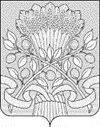 АДМИНИСТРАЦИЯКРАСНОСЛОБОДСКОГО МУНИЦИПАЛЬНОГО РАЙОНАРЕСПУБЛИКИ МОРДОВИЯПОСТАНОВЛЕНИЕот « 08_» ноября  2021 г.		                                                             №  363О прогнозе социально-экономического развитияКраснослободского муниципального районана 2022 год и на плановый период 2023 и 2024 годовВ соответствии со ст. 173 Бюджетного Кодекса Российской Федерации и Уставом Краснослободского муниципального района Республики Мордовия администрация Краснослободского муниципального района п о с т а н о в л я е т:	 1.  Одобрить основные показатели прогноза социально–экономического развития Краснослободского муниципального района Республики Мордовия на 2022 год и на плановый период 2023 и 2024 годов.2. Предложить администрации Краснослободского городского поселения и администрациям сельских поселений, руководителям предприятий, организаций и учреждений считать важнейшей задачей выполнение прогноза социально-экономического развития на 2022 год и на плановый период 2023 и 2024 годов, как основу повышения жизненного уровня населения района.	 3. Считать основные показатели прогноза социально-экономического развития Краснослободского муниципального района на 2022 год и на плановый период 2023-2024 годов (приложение №1) основой для формирования бюджетов на 2022 год и на плановый период 2023-2024 годов.	  4. Контроль за выполнением настоящего постановления возложить на заместителя Главы Краснослободского муниципального района Республики Мордовия по экономическому развитию-начальника финансового отдела Резяпкина А.В.5. Настоящее постановление вступает в силу со дня официального опубликования в газете «Краснослободский Вестник» и подлежит размещению на официальном сайте администрации Краснослободского муниципального района.Глава Краснослободского муниципальногорайона                                                                                          А.В.БуйновПриложение к постановлению администрацииКраснослободского муниципального района Республики Мордовия№ 363 от 8 ноября 2021 годаОсновные показателипрогноза социально-экономического развития Краснослободского муниципального района на 2022 год и на плановый период 2023 и 2024 годовПоказателиЕдиница измерения2022 год(прогноз)2023 год(прогноз)2024 год(прогноз)Сводный индекс потребительских ценв среднем за годв % к пред. году104,0104,0104,0Продукция промышленности по видам деятельности«Обрабатывающие производства», «Производство электроэнергии, газа и воды»Выпуск товаров и услуг (без НДС, внутризаводского оборота)тыс.руб.в % к пред. году в сопоставимых ценах217602101,4226138100,9235008100,9Объем отгруженных товаров собственного производстватыс. руб.в % к пред. году217602101,4226138100,9235008100,9Производство сельскохозяйственной продукцииСкота и птица в сельскохозяйственных предприятиях (в живом весе) в % к пред. году    тонн                   %3476101,53529101,53584101,5Молока в сельскохозяйственных предприятияхв % к пред. годутонн483501024931710250303102Инвестиции в основной капитал за исключением бюджетных средств  млн. руб.  в % к пред. году220,7110,4242.9110267,2110,0Общая площадь введенного жилья кв.м.690082008500Оборот розничной торговли                 в сопоставимых ценахтыс. руб.в % к пред. году3321381103,73550991102,93800129102,9Прибыль ( убыток) до налогообложения-всеготыс. руб.152754161176165807в т.ч. в сельском хозяйстветыс. руб.141485149626154127Прибыль прибыльных предприятийтыс. руб.    212667215778217311в т.ч. в сельском хозяйстветыс.руб.    158160159271160238Фонд заработной платы, всеготыс. руб.1821830106,21950401107,02090815107,2Номинальная начисленная среднемесячная заработная плата на одного работника(по полному кругу )                               рублей317633398636433Темп роста среднемесячной номинальной начисленной заработной платы ( к соответствующему периоду прошлого года, в %)%106,2107,0107,2Численность работников, принятых на дополнительно введенные ( созданные) рабочие места в результате реализованных инвестиционных проектовчел.212325